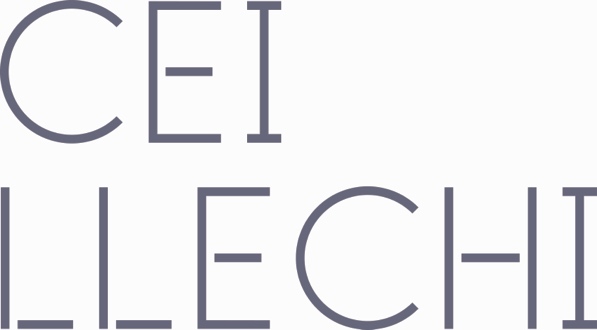 Penwythnos llawn hwyl Nadoligaidd… cyfle i brynu’n lleol!Eleni, bydd Cei Llechi yn gartref i farchnad Nadolig sydd yn cael ei drefnu rhwng Galeri Caernarfon Cyf a Gŵyl Fwyd Caernarfon.Gyda Cei Llechi wedi ei adfywio, mae cyfle i ddefnyddio rhai o unedau’r safle er mwyn hyrwyddo a gwerthu bwyd, diod, crefftau, celf a’r gorau o’r cynnyrch lleol dros benwythnos. Bydd y stondinau ar agor rhwng 10:30 – 16:00 (bydd posib paratoi o 08:30 ymlaen). Diddordeb mewn cael stondin? Llenwch y ffurflen gais ac uwchlwytho hyd at 5 llun o’ch cynnyrch erbyn 22:00 nos Sul, 31.10.21.Ebostiwch eich cais i:	rebecca.hardy-griffith@galericaernarfon.comA festive weekend… and opportunity to buy local produce!This year, Cei Llechi will be the home of a Christmas market organised by Galeri Caernarfon Cyf in partnership with Gŵyl Fwyd Caernarfon.With the regeneration of Cei Llechi completed, the site will open units to promote and sell food, drink, crafts and art – the very best local produce for one weekend only. The stalls will be open daily between 10:30 – 16:00 (access provided to stall holders from 08:30 onwards)Interested in a stall?Please complete the application form and up to 5 images of your product(s) by 22:00 on Sunday, 31.10.21Email your application to:	rebecca.hardy-griffith@galericaernarfon.com PRIS STONDIN // STALL PRICELSTMaint pob stondin/bwrdd fydd 6x3 troedfedd. Ticiwch isod os oes angen trydan arnoch neu beidio (pris stondin yn cynnwys TAW am y penwythnos!) All stalls will be allocated a space for a 6x3 foot table, Please tick which stall you would like (price is for the weekend and includes VAT)Caiff y stondinwyr ddefnyddio offer technegol gyda thystysgrif PATMae’r stondinwyr yn gyfrifol am unrhyw offer arddangos yn cynnwys bwrdd 6 troedfedd, lliain bwrdd, a cadeiriau ayyb.Mae’r stondinwyr yn gyfrifol am drefniadau a chostau cludo’r cynyrch i Cei Llechi cyn y farchnad, gosod y stondin, tynnu’r cynyrch i lawr ar ddiwedd y farchnad a chludo’r gwaith yn ôl.Mae RHAID i bob stondin a ddewiswyd gael tystysgrif yswiriant atebolrwydd cyhoeddus a llenwi ffurflen asesiad risg.Mae’n RHAID cael stondin am y deuddydd/penwythnos a bod ar agor rhwng 10:30 – 16:00.Byddwn yn cysylltu/cadarnhau ar ebost y stondinau erbyn diwedd dydd Mawrth - 02.11.21The stallholder may use technical equipment with a PAT test certificateThe stallholder is responsible for their exhibiting equipment including a 6ft table, tablecloth, chairs etc.The stallholder is also responsible for arranging the transport of work to and from Galeri.For all chosen stalls you MUST provide your public liability insurance certificate and fill in a risk assessment form.Applicants MUST be present on both days of the Christmas market and be open between 10:30 – 16:00.We will contact/confirm the stalls for the Christmas Market by the end of the day on Tuesday - 02.11.21Arwyddwyd // Signed                                 Dyddiad // Date_____________________________________________________________________________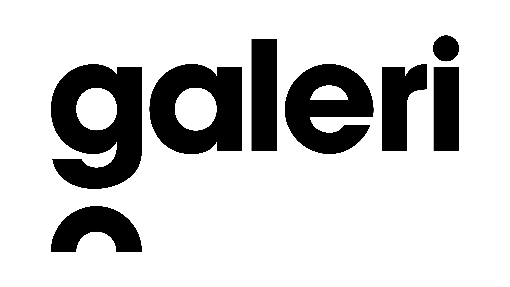 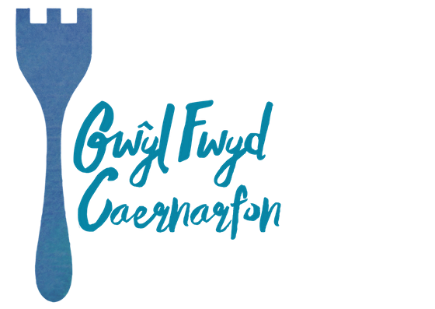 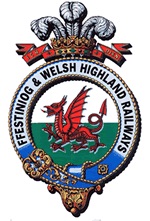 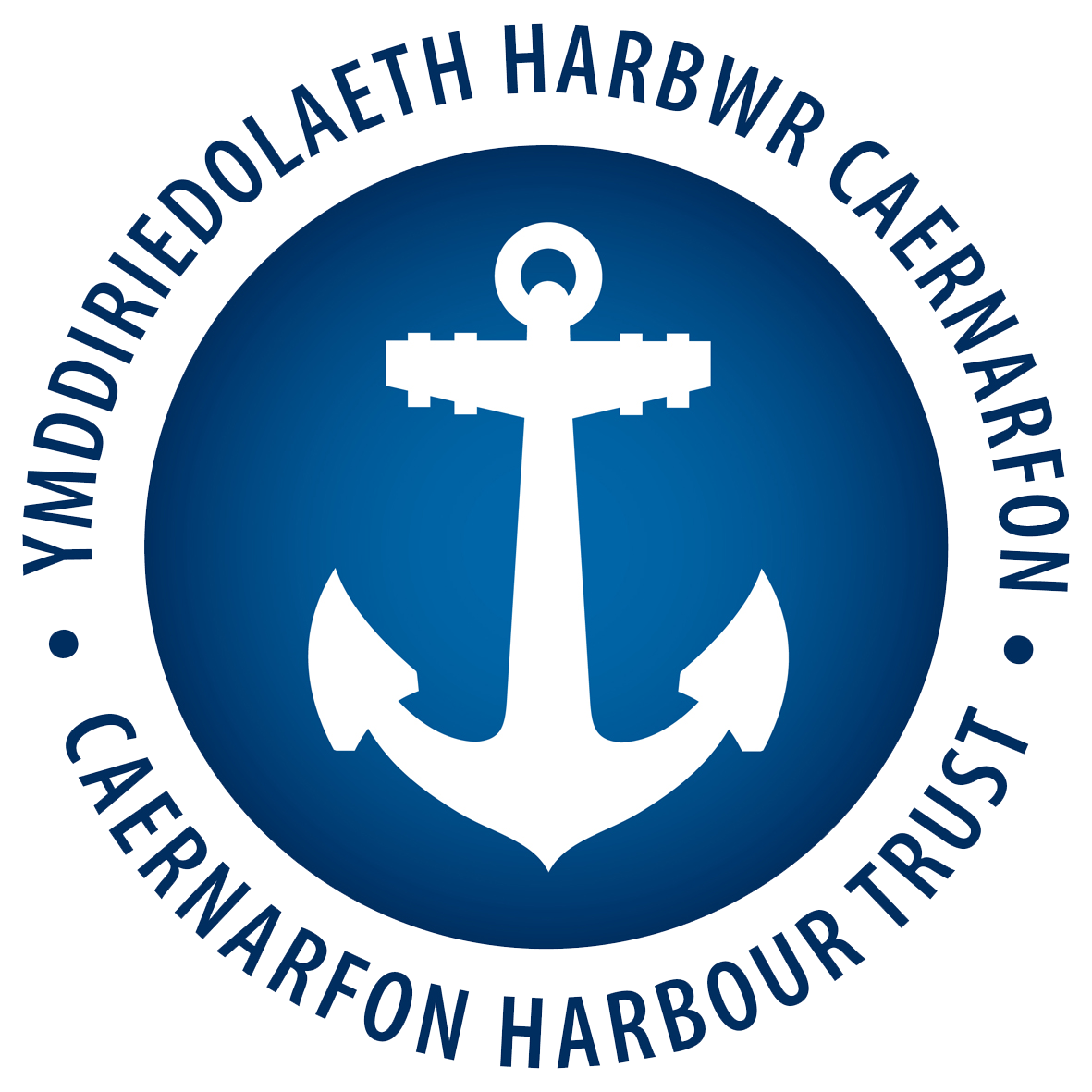 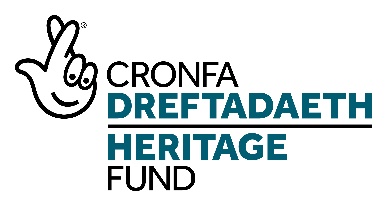 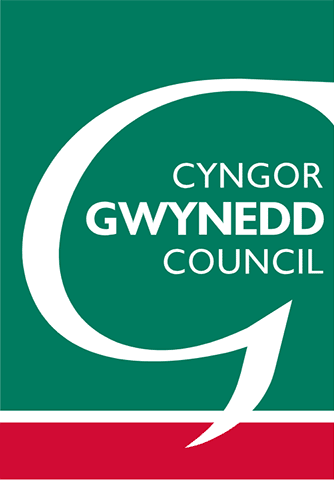 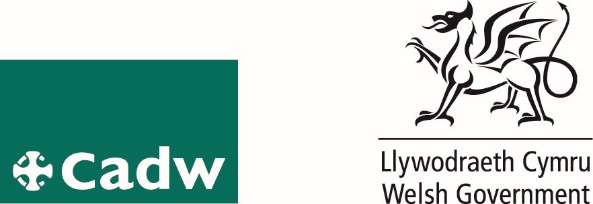 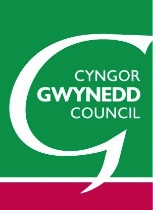 ENW // NAMEENW’R CYNNYRCH/CWMNI  PRODUCT/COMPANY NAMECYNNYRCH/MATH O GWMNI   COMPANY/TYPE OF PRODUCT(S)BWYD | FOOD			CELF | ARTDIOD | DRINK			CREFFT | CRAFTARALL | OTHER ______________________________(nodwch)    (note)SGOR HYLENDID BWYD (os yn berthnasol)   FOOD HYGIENE SCORE (if applicable)1		2		3		4		5CYFEIRIAD // ADDRESSE-BOST // EMAILRHIF FFÔN // TELEPHONE NO.CYRIF // SOCIAL MEDIA FacebookTwitterInstagramGWEFAN // WEBSITETrydan  Electricity Price [yn cynnwys TAW]Price [including VAT]Ticiwch eich dewis / Tick your preference [ / ]Gyda trydan / with electricity£40 Heb drydan / without electricity£30